BÀI 16: CHÍNH SÁCH CAI TRỊ CỦA PHONG KIẾN PHƯƠNG BẮC VÀ SỰ CHUYỂN BIẾN CỦA VIỆT NAM THỜI KÌ BẮC THUỘC (2 tiết)I. MỤC TIÊU1. Mức độ, yêu cầu cần đạtThông qua bài học, HS nắm được: -	Chính sách cai trị của các triểu đại phong kiến phương Bắc: tổ chức bộ máy cai trị, chính sách bóc lột về kinh tế và đồng hoá về văn hoá, xã hội.-	Những chuyển biến về kinh tế, xã hội, văn hoá ở Việt Nam thời Bắc thuộc.-	Cuộc chiến chống đồng hoá, tiếp thu văn hoá bên ngoài và bảo tồn văn hoá Việt.2. Năng lực-	Năng lực chung: +	Năng lực giao tiếp, hợp tác: Trao đổi, thảo luận để thực hiện các nhiệm vụ học tập.+	Năng lực giải quyết vấn đề và sáng tạo: Sử dụng các kiến thức đã học ứng dụng vào thực tế, tìm tòi, phát hiện giải quyết các nhiệm vụ trong cuộc sống.-	Năng lực riêng: +	Nêu được một số chính sách cai trị của phong kiến phương Bắc trong thời Bắc thuộc.+	Nhận biết được một số chuyển biến quan trọng về kinh tế, xã hội, văn hoá ở Việt Nam trong thời Bắc thuộc.3. Phẩm chất-	Có ý thức trách nhiệm giữ gìn, bảo tồn và phát huy các giá trị văn hoá dân tộc.-	Yêu nước, sẵn sàng góp sức xây dựng và bảo vệ Tổ quốc.II. THIẾT BỊ DẠY HỌC VÀ HỌC LIỆU1. Đối với giáo viên-	Giáo án, SGV, SHS Lịch sử và Địa lí 6.-	Sơ đồ Tổ chức chính quyền ở Giao Châu thời thuộc Hán.-	Sơ đồ Tổ chức chính quyền An Nam đô hộ phủ thời thuộc Đường. -	Các kênh hình phóng to.-	Máy tính, máy chiếu (nếu có).2. Đối với học sinh-	SHS Lịch sử và Địa lí 6. -	Tranh ảnh, tư liệu sưu tầm liên quan đến bài học (nếu có) và dụng cụ học tập theo yêu cầu của GV.III. TIẾN TRÌNH DẠY HỌCA. HOẠT ĐỘNG KHỞI ĐỘNGa. Mục tiêu: Tạo tâm thế hứng thú cho học sinh và từng bước làm quen bài học.b. Nội dung: GV tổ chức trò chơi “Vua tiếng Việt” chủ đề văn hoá Văn Lang – Âu Lạc.c. Sản phẩm học tập: HS lắng nghe và tiếp thu kiến thức.d. Tổ chức thực hiện: - GV hướng dẫn luận chơi.- HS trả lời câu hỏi- GV dẫn dắt vào bài học. B. HOẠT ĐỘNG HÌNH THÀNH KIẾN THỨCHoạt động 1: Chính sách cai trị của các triều đại phong kiến phương Bắc a. Mục tiêu: Thông qua hoạt động, HS biết được tổ chức bộ máy cai trị, chính sách bóc lột về kinh tế, chính sách đồng hóa của các triều đại phong kiến phương Bắc đối với dân tộc ta. b. Nội dung: GV trình bày vấn đề; HS lắng nghe, đọc SHS, trả lời câu hỏi và tiếp thu kiến thức.c. Sản phẩm học tập: HS làm việc cá nhân, thảo luận theo cặp, nhóm và trả lời câu hỏi. d. Tổ chức hoạt động:Hoạt động 2: Những chuyển biến về kinh tế, văn hóa, xã hộia. Mục tiêu: Thông qua hoạt động, HS nắm được một số chuyển biến về: kinh tế (trồng lúa nước, biết đắp đê, phòng lũ lụt, bảo vệ mùa màng, một số nghề thủ công mới xuất hiện, các sản phẩm nông nghiệp và thủ công nghiệp được trao đổi buôn bán), xã hội (mâu thuẫn bao trùm giữa nhân dân ta và chính quyền đô hộ phương Bắc).b. Nội dung: GV trình bày vấn đề; HS lắng nghe, đọc SHS, trả lời câu hỏi và tiếp thu kiến thức.c. Sản phẩm học tập: HS làm việc cá nhân, thảo luận theo cặp và trả lời câu hỏi. d. Tổ chức hoạt động:C. HOẠT ĐỘNG LUYỆN TẬPa. Mục tiêu: Củng cố lại kiến thức đã học thông qua dạng câu hỏi lý thuyết . b. Nội dung: HS sử dụng SHS, kiến thức đã học, GV hướng dẫn (nếu cần thiết) để trả lời câu hỏi.c. Sản phẩm học tập: Câu trả lời của HS.d. Tổ chức thực hiện:- GV yêu cầu HS đọc và điền đúng sai vào các thông tin lịch sử của bài học.- HS tiếp nhận nhiệm vụ, đưa ra câu trả lời: - GV nhận xét, chuẩn kiến thức.D. HOẠT ĐỘNG VẬN DỤNGa. Mục tiêu: Củng cố lại kiến thức đã học thông qua dạng câu hỏi thực hành. b. Nội dung: HS sử dụng SHS, kiến thức đã học, kiến thức và hiểu biết thực tế, GV hướng dẫn (nếu cần thiết) để trả lời câu hỏi.c. Sản phẩm học tập: Câu trả lời của HS.d. Tổ chức thực hiện:- GV yêu cầu HS trả lời câu hỏi Em hãy tưởng tượng mình sống trong thời kì Bắc thuộc, hãy kể về những điều mà gia đình em học được từ người Hán và những điều mà gia đình em mâu thuẫn, xung đột với người Hán trong cuộc sống.- HS tiếp nhận nhiệm vụ, đưa ra câu trả lời:- GV nhận xét, chuẩn kiến thức.HOẠT ĐỘNG CỦA GV - HSDỰ KIẾN SẢN PHẨMBước 1: GV chuyển giao NV học tập- GV yêu cầu HS xem video và ghi nhớ những từ khoá liên quan đến chính sách cai trị của các triều đại phong kiến phương Bắc.- GV giới thiệu trò chơi “Bắn bóng” để tổng kết kiến thức trong video.- HS tham gia trò chơi để tìm hiểu về những chính cai trị của các triều đại phong kiến phương Bắc.- GV mở rộng kiến thức: Chính quyền đô hộ chia tách lãnh thổ Âu Lạc thành:+ Nhà Triệu chia Âu Lạc thành 2 quận: Giao Chỉ (tương đương khu vực Bắc Bộ ngày nay), Cửu Chân (tương đương với vùng Thanh Hoá, Nghệ An, Hà Tĩnh). + Nhà Hán lập thêm một quận là Nhật Nam (tương đương với vùng Quảng Bình - Quảng Nam), gộp với 6 quận của Trung Quốc thành Giao Châu. + Thời Tuỳ, Đường, nước ta được chia làm nhiều châu, trực thuộc An Nam đô hộ phủ. + GV lí giải tại sao các triều đại phong kiến phương Bắc lại độc quyền muối và sắt?Bước 2: HS thực hiện nhiệm vụ học tập- HS xem video, ghi nhớ và tham gia trò chơi. - GV theo dõi, hỗ trợ HS nếu cần thiết. Bước 3: Báo cáo kết quả hoạt động và thảo luận- GV gọi HS, nhóm trả lời câu hỏi. - GV gọi HS, nhóm khác nhận xét, bổ sung.Bước 4: Đánh giá kết quả, thực hiện nhiệm vụ học tập- GV đánh giá, nhận xét, chuẩn kiến thức, chuyển sang nội dung mới. 1. Chính sách cai trị của các triều đại phong kiến phương Bắc a. Tổ chức bộ máy cai trị- Chia để trị.- Áp dụng luật phát hà khắc.+ Thực hiện âm mưu sáp nhập nước ta vào lãnh thổ nhà Hán.+ Xóa bỏ quốc gia, dân tộc Việt. b. Chính sách bóc lột về kinh tế- Chính quyền đô hộ đã thực hiện những chính sách bóc lột về kinh tế đối với nước ta: + Chiếm đoạt ruộng đất.+ Siết chặt ách cai trị, đặt thêm thuế, bắt hàng ngàn thợ thủ công giỏi ở Giao Châu đem về nước.+ Thời Đường, bên cạnh chính sách cống nạp, chính quyền đô hộ còn tăng cường chế độ thuế khoá và lao dịch nặng nề.- Sắt và muối bị chính quyền đô hộ giữ độc quyền; hương liệu, vàng bạc bị đem cống nạp. - Các triều đại phong kiến phương Bắc lại nắm độc quyền về muối và sắt vì:+ Muối là gia vị chính không thể thiếu hằng ngày.+ Sắt là vật liệu chính để chế tạo công cụ lao động, vũ khí. + Thu lợi nhuận cao và kiểm soát chặt chẽ các cuộc nổi dậy, khởi nghĩa. c. Chính sách đồng hóa- Những chính sách đồng hóa dân tộc ta mà chính quyền đô hộ thực hiện:+ Nhà Hán chủ trương đưa người Hán sang nước ta sinh sống lâu dài, ở lẫn với người Việt.+ Tìm cách xoá bỏ những tập quán lâu đời của người Việt, ép buộc dân ta theo phong tục, tập quán của họ. + Nho giáo, tư tưởng lễ giáo phong kiến Trung Quốc được truyền vào Việt Nam. + Chữ Hán được du nhập nhằm phục vụ cho công cuộc đồng hoá. Tuy nhiên, việc dạy chữ chỉ giới hạn trong một số ít người ở các vùng trung tâm. Cả ngàn năm Bắc thuộc, số người Việt được trọng dụng chỉ là thiểu số.HOẠT ĐỘNG CỦA GV - HSDỰ KIẾN SẢN PHẨMBước 1: GV chuyển giao NV học tập- GV yêu cầu HS đọc thông tin mục II.1, SHS trang 83 và trả lời câu hỏi: Nêu sự chuyển biến về kinh tế và văn hoá dưới thời Bắc thuộc. - GV yêu cầu HS quan sát Hình 16,4, 16.5, thảo luận theo cặp và trả lời câu hỏi: Việc đồ đồng Đông Sơn vẫn phát triển ở nhiều nơi trên đất nước ta trong thời kì Bắc thuộc có ý nghĩa như thế nào? 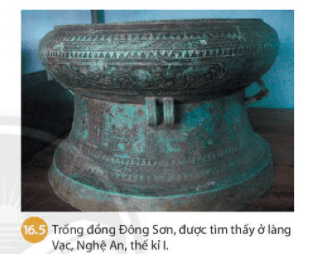 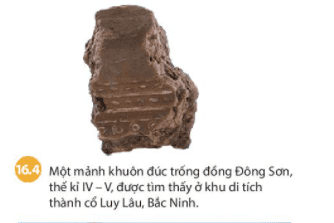 - GV mở rộng kiến thức: một số câu thơ Đường ngợi ca trống đồng của người Việt thời kì này: “Mộc miên hoa ánh tùng từ tiễu.Việt cầm thanh lí, xuân quang hiểu.Đồng cổ dữ man ca.Nam nhân kì trai đa”                                      (Tôn Quang Hiến)Dịch:“Hoa mộc miên óng ánh cạnh đền nhỏ. Tiếng chim Việt líu lo trong nắng xuân. Hát xướng với tiếng trống đồng kêu. Người Nam cầu cúng nhiều”(Theo Trần Quốc Vượng, Theo dòng lịch sử, NXB. Văn hoá, Hà Nội, 1996, tr. 23 - 24). Bước 2: HS thực hiện nhiệm vụ học tập- GV hướng dẫn, HS đọc sgk và thực hiện yêu cầu. - GV theo dõi, hỗ trợ HS nếu cần thiết. Bước 3: Báo cáo kết quả hoạt động và thảo luận- GV gọi HS trả lời câu hỏi. - GV gọi HS khác nhận xét, bổ sung.Bước 4: Đánh giá kết quả, thực hiện nhiệm vụ học tập- GV đánh giá, nhận xét, chuẩn kiến thức: + Mâu thuẫn chủ yếu, bao trùm xã hội bấy giờ là mâu thuẫn giữa nhân dân Âu Lạc với chính quyền đô hộ phương Bắc. Đó là cơ sở làm bùng lên các cuộc đấu tranh giành độc lập liên tục trong suốt thời kì Bắc thuộc. 2. Những chuyển biến về kinh tế, văn hóa, xã hộia. Những chuyển biến về kinh tế - Sự chuyển biến về kinh tế dưới thời Bắc thuộc: + Trồng lúa nước vẫn là ngành chính, một năm trồng hai vụ. Việc dùng cày và sử dụng sức kéo trâu bò đã phố biến. + Người dân đã biết đắp đê phòng lũ lụt và bảo vệ mùa màng.+Người dân còn chăn nuôi và trồng nhiều loại cây khác như cây ăn quả, cây dâu, cây bỏng.+ Một số nghề thủ công mới xuất hiện như làm giấy, khảm xà cừ, thuộc da, đúc tiền, đúc ngói, gạch cho xây dựng. + Kĩ thuật đúc đồng thời Đông Sơn tiếp tục được kế thừa và phát triển.+ Các sản phẩm nông nghiệp và thủ công nghiệp được trao đổi, buôn bán trong các chợ làng, chợ phiên, Nhiều tuyến đường giao thông được mở rộng. Các thương nhân Trung Quốc, Gia-va, Ấn Độ đến trao đổi, buôn bán. Chính quyền đô hộ nắm độc quyền về ngoại thương.- Việc đồ đồng Đông Sơn vẫn phát triển ở nhiều nơi trên đất nước ta trong thời kì Bắc thuộc có ý nghĩa: Từ thế kỉ II TCN đến thế kỉ I, dù bị phong kiến phương Bắc tìm cách phá hoại, sức sống bền bỉ của nền văn hoá Đông Sơn cổ truyền vẫn được duy trì và phát triển, là minh chứng cho cuộc đấu tranh bảo vệ nền văn hoá cổ truyền của dân tộc.b. Những chuyển biến về xã hội - Xã hội bị phân hóa: quan lại, địa chủ Hán bị Việt hóa; một số nông dân bị biến thành nô tì do bị cướp đoạt ruộng đất- Tầng lớp hào trưởng bản địa được hình thành=>Mâu thuẫn xã hội sâu sắc => Nguyên nhân của các cuộc đấu tranh